Муниципальное дошкольное образовательное учреждениедетский сад «Тополёк»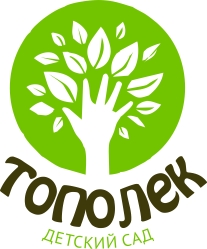 Проект«Ёлочка-красавица»Участники проекта: дети (возраст 2-3 года), воспитатели, родители.Срок реализации проекта: краткосрочный (с 16.12.2019г. по 27.12.2019г.)Тип проекта: познавательно-игровой.Составитель: Платонова Наталья Владимировна           воспитатель первой квалификационной                            категории  г. Мышкин, 2019-2020 учебный год.Паспорт проекта.Тип проекта: познавательно-игровойПродолжительность проекта: краткосрочный (с 16.12.2019г. по 27.12.2019г.) Участники проекта: дети (возраст 2-3 года), воспитатели, родители.Цель проекта:Расширять представления детей о ёлке. Создать радостную атмосферу в преддверии новогоднего праздника, задействовать все виды детской деятельности в детском саду и дома.Задачи проекта:Образовательные:-Познакомить детей с историей возникновения народной традиции – украшение елочки на новогодний праздник.-Формировать у детей представления о новогодней елке;-Расширять кругозор детей на основе материала, доступного пониманию детей: стихи, рассказы, сказки, беседы об истории появления елки как символа новогоднего праздника.-Вызвать положительно - эмоциональное отношение к новогоднему празднику;Развивающие:-Развивать у детей творческие, познавательные, речевые умения;-Развивать навыки продуктивной деятельности детей (рисование, лепка, аппликация);-Развивать мелкую моторику, согласованность в движении обеих рук.Воспитательные:-Воспитывать бережное отношение к елочке;-Вызывать у детей интерес к сотрудничеству с другими детьми при создании коллективных композиций.Актуальность:Для всестороннего развития личности ребёнка важно с ранних лет знакомить его с исконно русскими традициями, приобщать к культуре своего народа. Новый год – самый любимый, самый чудесный семейный праздник. Праздник с волшебными превращениями и подарками от Деда Мороза. Главным украшением этого праздника является, конечно же, ёлка. Её с особым удовольствием и восхищением украшают дети в каждом доме: новогодними игрушками, гирляндами и мишурой.Проблема:О новогодней красавице написано множество рассказов, сказок и стихов. Однако у детей младшей группы мало знаний о том, какие бывают елки по цвету, форме и размеру, что елка бывает настоящей и искусственной; о том, что её нельзя ломать, нужно беречь, можно украшать; нет навыков моделирования елки и украшений из различных материалов и разными способами. В связи с этим возникла необходимость изучения данного вопроса для расширения кругозора детей и воспитания у них бережного отношения к елочке, к культурным народным традициям.Ожидаемые результаты:Осуществление в группе образовательного процесса по обозначенной проблеме;Совершенствование предметно-развивающей среды;Обогащение знаний и представлений о ёлке;Формирование бережного отношения к ёлке;Расширение словарного запаса детей;Привлечь родителей к участию в педагогическом процессе группы.Интеграция направлений:«Физическое развитие»;«Познавательное развитие»;«Речевое развитие»;«Художественно – эстетическое развитие»;«Социально – коммуникативное развитие».Этапы реализации проектаI этап – подготовительный:Подбор методической литературы и пособий;Подбор художественный, детской литературы;Подбор загадок про ёлку;Подбор стихов про ёлку и Новый год;Подбор дидактических и настольных игр;Атрибуты к сюжетно-ролевым играм;Подбор материала для художественного творчества.II этап – основной:Физическое развитие:1.Подвижная игра «Снежинки кружатся»;2.Пальчиковая гимнастика «Снежок».Познавательное развитие:1.НОД  «Какой бывает ёлка»;2.Наблюдение за изменениями природы зимой;3.Просмотр иллюстраций с различными ёлками и атрибутами новогоднего праздника;4.Совместное украшение ёлки в группе.Речевое развитие:1. НОД  по развитию речи «Чтение стихотворения Я. Акима «Елка наряжается».2.Чтение произведений: К. Чуковский «Елка», М. Клокова «Елочка», Н. Найденова «Елка», В. Петрова «Елка», И. Черницкая «Самый главный из гостей», М. Ивенсен «Елочка», А. Барто «Елка», Е. Ильина «Наша елка», А. Усачев «Выбрал папа елочку»;3.Прослушивание новогодних песен: «В лесу родилась ёлочка», «Блестят на ёлке бусы», «К ёлке мы пришли»;4.Отгадывание загадок по теме «Ёлочка - красавица».Художественно-эстетическое:1.Аппликация из цветной бумаги «Украшение елочной игрушки»;2.«Семейная гостиная» - мастер-класс с родителями по изготовлению новогоднего подсвечника;3.Лепка из пластилина (пластилинография)  «Новогодний шар на ёлочку»;4.Рисование  «Ёлочка – красавица».Социально-коммуникативное развитие:1.Игра-конструктор «Наряди ёлочку», «Укрась ёлочку шарами»;2.Дидактическая игра «Собери бусы на ёлку»;3.Дидактическая игра «Сделай ёлочку из прищепок».III этап - заключительный:1.«Семейная гостиная» - мастер-класс с родителями по изготовлению новогоднего подсвечника;2.Выставка детского творчества - коллективная работа детей «Елочка чудесная».3.Беседа с родителями на тему безопасности детей в праздничные дни «Безопасный Новый год».4. Проведение Новогоднего праздника с родителями.Итоги проекта:.Проект «Ёлочка-красавица» был рассчитан на то, чтобы познакомить детей с народной традицией украшение елки к новому году. Реализация проекта позволила повысить интерес к одному из главных атрибутов новогоднего праздника - елке.См. Приложение 1-3Приложение 1Конспект НОД в первой младшей группе Чтение стихотворения Я. Акима «Елка наряжается».Цель: Познакомить детей со стихотворением. Заучивание наизусть.Задачи:- Вызвать у детей удовольствие от восприятия произведения и совместного чтения, заучивания его с педагогом;- Совершенствовать речевой слух развивать речь и память;- Обогащать активный словарь детей, учить читать наизусть небольшие стихотворения.Ход НОД:Малыши входят в группу. На ковре стоит искусственная елка.Воспитатель: Посмотрите, ребята, кто пришел к нам в гости? (Ёлка).- Какого она цвета? (Зеленого).- А что, есть у елки? (Ветви).-А это, что на веточках? (Иголочки).- Какие у елочки иголочки? (Маленькие, колючие, зеленые, их много).Дети могут потрогать иголочки на елке.Чтение стихотворения Я. Акима «Елка наряжается».Если вам нужны иголки,Попросите их у елки.Больше всех иголокУ кого? У елок.Елка наряжается. Праздник приближается.Новый год у ворот ребятишек в гости ждет!Воспитатель: ель очень красивое, стройное дерево. Её иголки всегда зеленого цвета,  и зимой, и летом. Она радует нас в лесу. Но один раз в году, зимой, елочка обязательно приходит к ребятам в гости, на праздник.- А вы знаете на какой? (На Новый год). Конечно, на Новый год. К нам на этот праздник тоже придет красавица - елка. Мы с вами нарядные, будем водить хоровод около большой, красивой елочки. Петь песни, танцевать, рассказывать стихи и веселиться.Физкультминутка:У маленьких детишек елочка большая, (дети поднимают руки вверх)Огоньками и шарами елочка сверкает.Ай да, елочка, погляди, погляди, (дети хлопают в ладоши)Деткам, елочка, посвети, посвети (дети поднимают руки над головой и поворачивают ладони вправо-влево).Не коли нас, елочка, веточкой лохматой, (грозят пальчиком)Убери иголочки дальше от ребяток.Воспитатель: Детки, елочка к празднику всегда наряжается бусами, огоньками, серебристым дождиком и разноцветными шарами. Наша елочка тоже хочет принарядиться. Давайте ее украсим.Дети украшают елочку, рассматривают игрушки, обсуждают, кто какую игрушку повесил на елочку. Воспитатель: Вот и наша елочка украшена новогодними игрушками и теперь готова встречать праздник Новый год вместе с нами. Рефлексия.-Что вам сегодня понравилось?-Вы расскажите об этом родителям?-Будете ли вы украшать дома елку с родителями?Приложение 2Конспект НОД  аппликация «Украшение елочной игрушки».Дети работают в подгруппах.Цель: развитие навыков работы с бумагой.Задачи:- формировать представление детей о геометрических фигурах (круг, квадрат, треугольник);- продолжать учить украшать изделие с помощью заготовленных геометрических форм;- развивать мелкую  моторику;- учить аккуратно наклеивать детали изображения.Материал: заготовки елочной игрушки (шар) на каждого ребенка  желтого, красного, зеленого, синего цветов; вырезанные из цветной бумаги геометрические фигуры для украшения заготовки елочной игрушки; клей, кисти для клея, клеенки, салфетки.Ход НОДВоспитатель: Дети, посмотрите, какая елочка - красавица стоит у нас в группе! Подойдем к ней рассмотрим. (Детки рассматривают елочку)Ребята, наступает праздник Новый год и елочка уже нарядилась. Сколько на ней шаров? (много) Ах, сколько зеленых, красных, желтых…Рассмотрим, вот самый большой шар. Он круглый. Проведите пальчиком в воздухе (дети делают круговые движения в воздухе). А вот маленький. Он то же круглый (дети дублируют движение в воздухе).  Послушайте историю, которая произошла в зимнем лесу: встретились белочка, зайчик и лисенок на полянке около красивой елочки.Пальчиковая гимнастика:Жил-был зайчик (хлопают в ладоши)Длинные ушки (ушки-ладошки)Отморозил зайчик (сжимают и разжимают пальцы обеих рук)Носик на опушке (трут нос)Отморозил носик (сжимают и разжимают пальцы обеих рук)Отморозил хвостик (качают головой)И поехал греться (крутят «руль»)К ребятишкам в гости (хлопают в ладоши)Воспитатель: захотелось зайчику украсить к Новому году елочку. Думали, гадали, звери, чем же украсить елочку? В лесу ведь только белый снег. Тут прилетел снегирь, и рассказал зверятам, какую он красивую елочку видел в окошко детского сада. Сегодня рано утром снегирь прилетал еще раз и попросил сделать украшения для лесной елочки. Поможем ему?Воспитатель показывает, как можно украсить  новогодний шар: для этого нужно сначала выложить узор на круге, затем аккуратно приклеить.Дети выполняют задание, воспитатель помогает тем детям, которые не справляются с заданием самостоятельно  Воспитатель: Ребята, какие вы молодцы! Какие красивые шары у вас получились. Я обязательно их передам снегирю, и он отнесет их в лес для украшения елки к Новому году.Рефлексия:- Какие у вас получились елочные украшения (шары)?- Кто вас попросил помочь украсить елку в лесу?- Вам понравилось украшать новогодний шар?Приложение 3Конспект НОД рисование красками коллективная работа «Елочка чудесная».Цель: продолжать знакомить детей с нетрадиционной техникой рисования.Задачи: - учить передавать образ елки, используя ладони рук, располагать отпечатки ладоней по всему листу бумаги;- закреплять знание зеленого цвета,Оборудование: Лист ватман, краска гуашь зеленого цвета, салфетки, мелкие украшения.Ход НОДВоспитатель: Ребята, какое у нас сейчас время года? (зима). Зимой наступает волшебный праздник Новый год, и всем нам хочется сделать какой -то приятный сюрприз для мам и пап. А какой же Новый год без елочки - красавицы? Мы сейчас с вами будем волшебниками, сами нарисуем ладошками пушистую, зеленую елочку, украсим ее и подарим родителям.Закатываем рукава, всю ладонь обмакнем вместе в краску зеленого цвета и прикладываем к ватману ладошкой вниз. (Воспитатель помогает в процессе работы)Рефлексия.- Что сегодня мы с вами делали необычного?- Какая цветом краска нам понадобилась?- Вам понравилось выполнять задание всем вместе?Похлопайте в ладоши – вы молодцы, все справились с сегодняшним заданием!                                                  Фотоотчет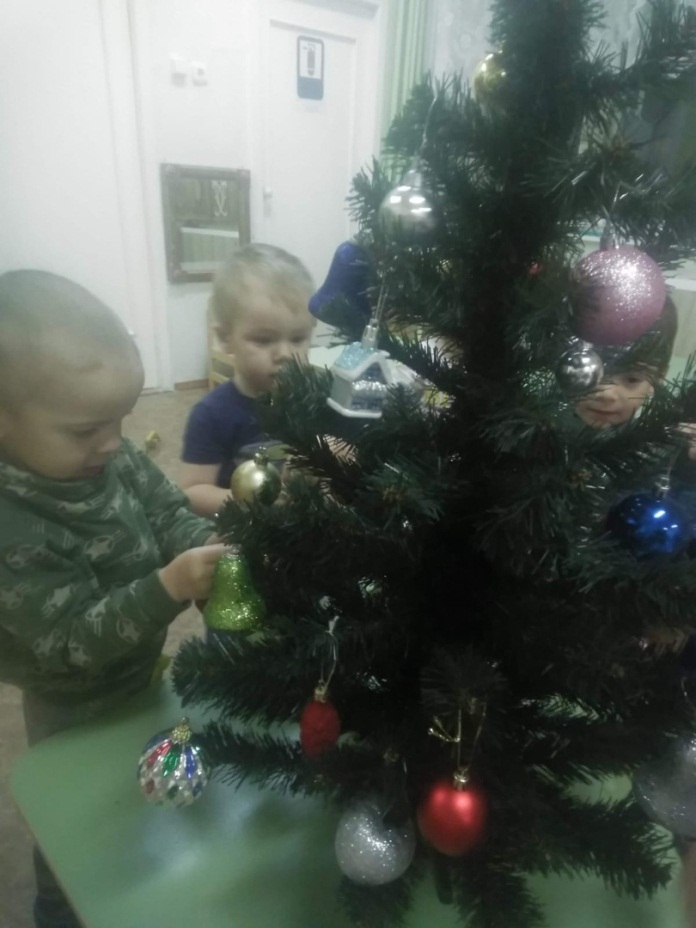 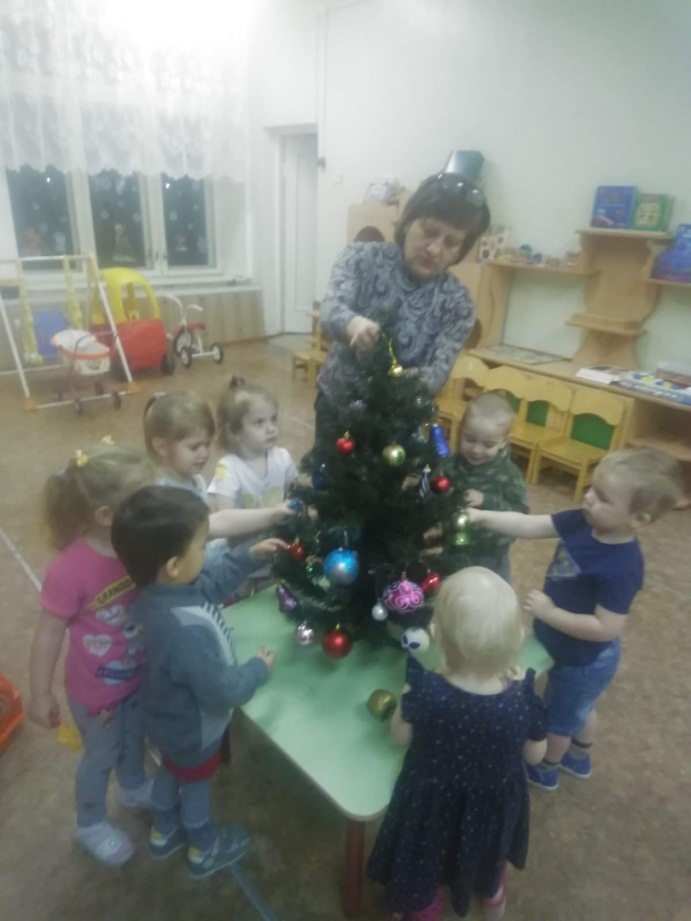 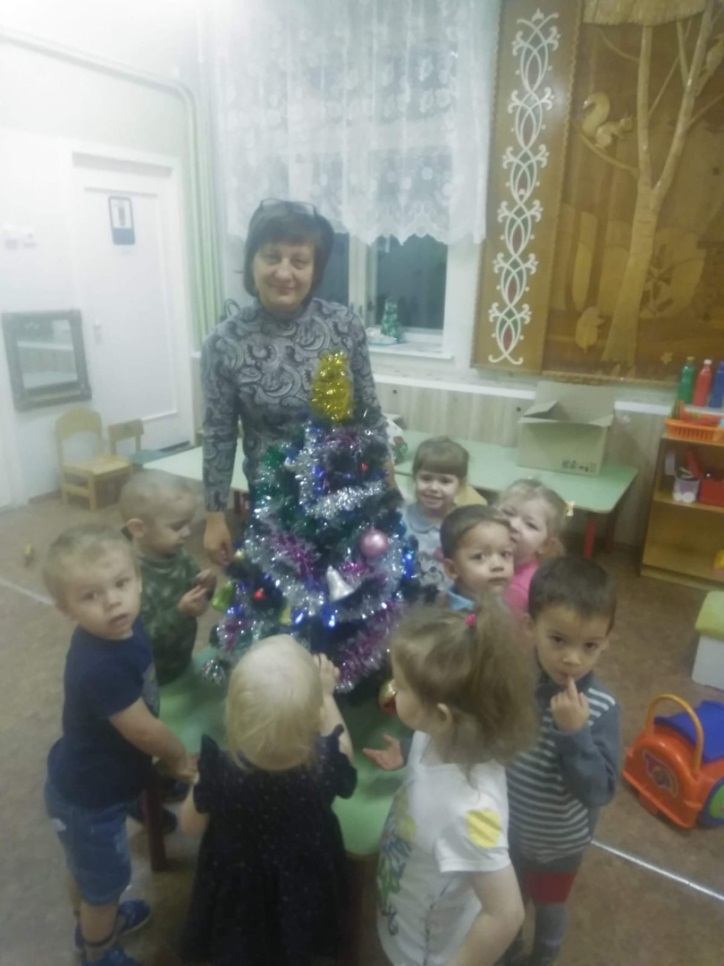 